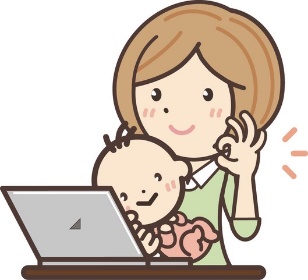 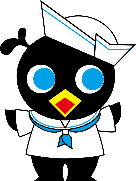 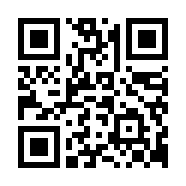 メールの件名に「第2回まちづくりミーティングに参加希望」と記入メールの件名に「第2回まちづくりミーティングに参加希望」と記入メールの本文に以下の内容をご記入ください。　　※は必須項目メールの本文に以下の内容をご記入ください。　　※は必須項目※※参加方法「来館」又は「zoom」と記入※メールアドレス※電話番号※保育「希望する (　)歳児」 又は 「希望しない」 と記入団体名このミーティングに期待することやゲストに聞いてみたいこと等ありましたら、ご自由にお書きください。このミーティングに期待することやゲストに聞いてみたいこと等ありましたら、ご自由にお書きください。